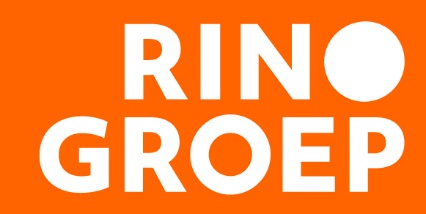 Cursus Het diagnostisch gebruik van CBCL, TRF & YSR Afname en interpretatie van de ASEBA gedragslijstenInleidingDe ASEBA-vragenlijsten, beter bekend als de CBCL, TRF en YSR, nemen als diagnostische instrumenten een steeds belangrijkere plaats in binnen verschillende hulpverleningsinstellingen als het onderwijs, de jeugdzorg en de jeugd-ggz. Alhoewel op het eerste oog eenvoudig af te nemen blijkt het adequaat uitwerken en interpreteren nog al eens wat vragen op te roepen. Wat kun je wel en niet constateren naar aanleiding van een computeruitdraai van de resultaten van de ingevulde vragenlijsten, wie laat je de vragenlijsten invullen, hoe betrouwbaar en valide zijn de uitslagen en hoe gebruik je de uitslag binnen het contact met degenen die hem ingevuld hebben? Deze cursus geeft inzicht in het juist (en onjuist) gebruik van deze belangrijke diagnostische instrumenten. DoelgroepDe cursus is bedoeld voor Hbo- en universitair opgeleide pedagogen en psychologen en maatschappelijk werkenden (onder andere werkzaam in de jeugdzorg, jeugd GGZ of het onderwijs) die gebruik (gaan) maken van de ASEBA-vragenlijsten.DoelU ontwikkelt kennis en vaardigheid in het adequaat gebruik maken van de ASEBA-vragenlijsten. Het betreft hier zowel de afname, uitwerking, interpretatie als verslaglegging van deze vragenlijsten. Deze vaardigheid leert u in praktijk brengen aan de hand van eigen casuïstiek.InhoudDe volgende onderwerpen komen aan de orde;Theoretische uitgangspunten van de vragenlijstenOpbouw en bereik van de verschillende vragenlijsten Psychometrische eigenschappen en hun betekenis bij de interpretatieAfnameprocedure en aandachtspunten voor het scoren van de gegevensInterpretatie van de testgegevens. Hierbij aandacht voor het interpreteren van testgegevens van meerdere informanten. Gebruiksmogelijkheden in het hulpverleningsproces (onder andere screening, effectmeting van interventie). Hierbij aandacht voor interpretatie van de ASEBA lijsten in het diagnostisch proces en de interdisciplinaire afbakening hierbij. Verslaglegging naar aanleiding van de testgegevensOvereenkomsten en verschillen van de ASEBA lijsten met andere beschikbare screeningslijsten als de SDQ ed.